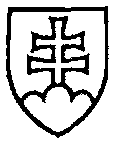 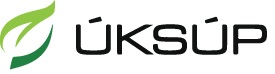 ÚSTREDNÝ KONTROLNÝ A SKÚŠOBNÝ ÚSTAV POĽNOHOSPODÁRSKY V BRATISLAVEOdbor ekologickej poľnohospodárskej výrobyŽiadosť o posúdenie krmiva alebo kŕmnej doplnkovej látky
do systému ekologickej poľnohospodárskej výroby v Slovenskej republike      Čestne prehlasujem, že všetky priložené dokumenty, ktoré nie sú úradne overené, súhlasia s originálom.V..........................................      dňa:.....................................                      .................................................podpis a pečiatka
          žiadateľaŽiadateľ (Obchodné meno):Žiadateľ (Obchodné meno):Žiadateľ (Obchodné meno):Žiadateľ (Obchodné meno):Žiadateľ (Obchodné meno):Žiadateľ (Obchodné meno):Žiadateľ (Obchodné meno):Žiadateľ (Obchodné meno):Žiadateľ (Obchodné meno):Žiadateľ (Obchodné meno):Adresa sídlaAdresa sídlaUlica:Adresa sídlaAdresa sídlaPSČ:Obec:Adresa poštová (ak je iná ako adresa sídla)Adresa poštová (ak je iná ako adresa sídla)Ulica:Adresa poštová (ak je iná ako adresa sídla)Adresa poštová (ak je iná ako adresa sídla)PSČ:Obec:IČO:IČO:IČO:IČO:IČO:DIČ:DIČ:DIČ:DIČ:DIČ:Kontaktná osobaKontaktná osobaKontaktná osobaKontaktná osobaKontaktná osobaKontaktná osobaKontaktná osobaKontaktná osobaKontaktná osobaKontaktná osobaMeno:e-mail:Tel.:Mobil:Fax:Názov výrobku/výrobkov:Názov výrobku/výrobkov:Názov výrobku/výrobkov:Názov znovu posudzujúceho výrobku/výrobkov:Názov znovu posudzujúceho výrobku/výrobkov:Názov znovu posudzujúceho výrobku/výrobkov:Výrobok obsahuje tieto kŕmne suroviny alebo látky:	vyhovujúce označiť „X“Výrobok obsahuje tieto kŕmne suroviny alebo látky:	vyhovujúce označiť „X“Výrobok obsahuje tieto kŕmne suroviny alebo látky:	vyhovujúce označiť „X“Suroviny rastlinného alebo živočíšneho pôvoduSuroviny rastlinného alebo živočíšneho pôvodu□Koreniny, byliny, melasaKoreniny, byliny, melasa□Suroviny minerálneho pôvoduSuroviny minerálneho pôvodu□Suroviny pochádzajúce z rybolovuSuroviny pochádzajúce z rybolovu□Morská alebo kamenná soľMorská alebo kamenná soľ□Kŕmne doplnkové látky (konzervačné látky, emulgátory, vitamíny, stopové prvky, a pod.)Kŕmne doplnkové látky (konzervačné látky, emulgátory, vitamíny, stopové prvky, a pod.)□Iné (vypísať):□Inšpekčná organizácia ktorá vydala certifikát na krmivo, kŕmnu surovinu alebo kŕmnu doplnkovú látku:Inšpekčná organizácia ktorá vydala certifikát na krmivo, kŕmnu surovinu alebo kŕmnu doplnkovú látku:Inšpekčná organizácia ktorá vydala certifikát na krmivo, kŕmnu surovinu alebo kŕmnu doplnkovú látku:Iná (vypísať):Výrobca (Obchodné meno):Výrobca (Obchodné meno):Výrobca (Obchodné meno):Adresa:Ulica:Adresa:Obec:Krajina:Distribútor (Obchodné meno):Distribútor (Obchodné meno):Distribútor (Obchodné meno):Adresa:Ulica:Adresa:PSČ:Obec:PrílohyPrílohyvyhovujúce označiť „X“vyhovujúce označiť „X“Aktuálne osvedčenie o zápise krmivárskeho podniku do registra, ÚKSÚP v BratislaveAktuálne osvedčenie o zápise krmivárskeho podniku do registra, ÚKSÚP v BratislaveAktuálne osvedčenie o zápise krmivárskeho podniku do registra, ÚKSÚP v Bratislave□CertifikátCertifikátCertifikát□EtiketaEtiketaEtiketa□Záverečný protokol o skúškeZáverečný protokol o skúškeZáverečný protokol o skúške□Špecifikácia zloženiaŠpecifikácia zloženiaŠpecifikácia zloženia□Karta bezpečnostných údajovKarta bezpečnostných údajovKarta bezpečnostných údajov□Iné (vypísať):□